Economic Leader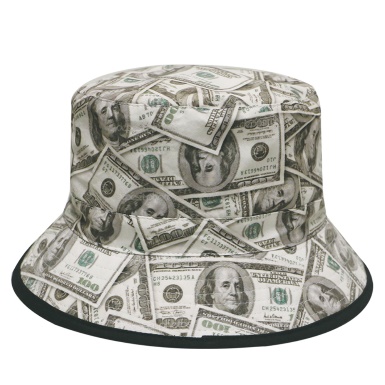 Chief of State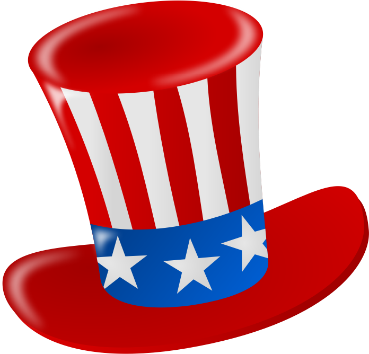 Judicial Leader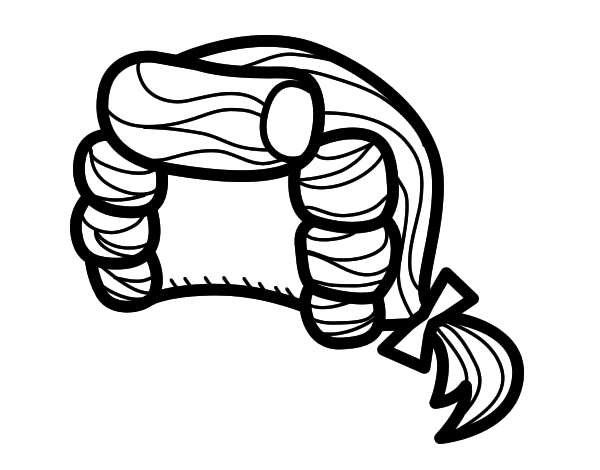 Commander in Chief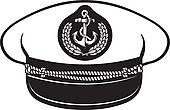 Chief Legislature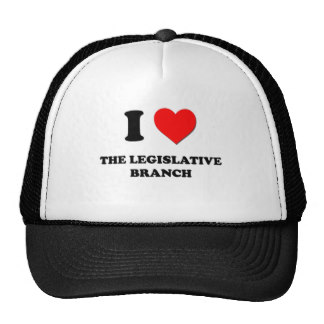 Chief Citizen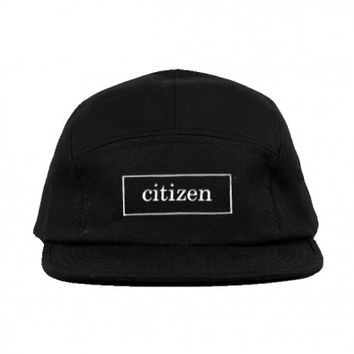 Chief Diplomat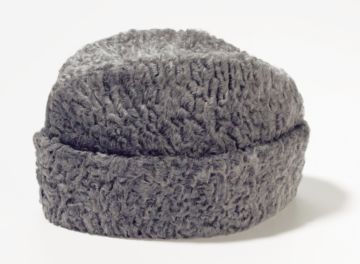 Chief Party Leader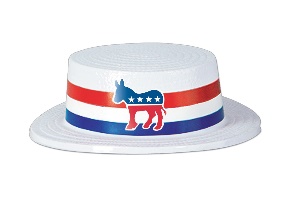 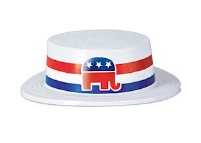 Chief Executive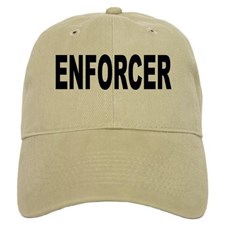 